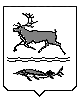 КАРАУЛЬСКИЙ СЕЛЬСКИЙ СОВЕТ ДЕПУТАТОВ  МУНИЦИПАЛЬНОГО ОБРАЗОВАНИЯ«СЕЛЬСКОЕ ПОСЕЛЕНИЕ КАРАУЛ»ТАЙМЫРСКОГО ДОЛГАНО-НЕНЕЦКОГОМУНИЦИПАЛЬНОГО РАЙОНА ПОСТАНОВЛЕНИЕ от 19.05.2014г.  № 08-ПО поощрении жителей сельского поселения Караулв связи с празднованием «Дня Российского предпринимательства»На основании Положения «О наградах и поощрениях муниципального образования «Сельское поселение Караул», утвержденного Решением Совета сельского поселения Караул от 28.03.2007г. №112, в связи с празднованием Дня Российского предпринимателя. ПОСТАНОВЛЯЮ:ПоощритьПочетной Грамотой  Главы сельского поселения Караул:    за успешную предпринимательскую деятельность, активное участие в решении социальных задач поселения, благотворительную, спонсорскую помощь и в честь празднования Дня Российского предпринимательства.Алиева Махаддина Магомед - оглы, индивидуального предпринимателя, с. Караул;Сергееву Оксану Александровну, индивидуального предпринимателя, с. Караул;Благодарностью Главы сельского поселения Караул:     за успешную предпринимательскую деятельность, активное участие в решении социальных задач поселения и в честь празднования Дня Российского предпринимательства.Мамедова Джамала Али Оглы, индивидуального предпринимателя, с. Караул;Максимкину Людмилу Германовну, старшего продавеца магазина «Орхан», п. Носок.3. Начальнику финансового отдела Администрации сельского поселения Караул (Эспок Н.П.) профинансировать расходы на мероприятия в сумме 2000 (две тысячи ) рублей, и.о главного бухгалтера муниципального казенного учреждения «Центр по обеспечению хозяйственного обслуживания» сельского поселения Караул (Зоновой О.М.) выдать денежные средства в подотчет Гмырко Е.П. –  ведущему специалисту  Совета депутатов. 4.  Контроль за выполнением данного постановления оставляю за собой.Глава сельского поселения Караул                                                 Д.В. Рудник